ATTENTION: USE WITH CAUTION. IMMIGRATION LAW IS SUBJECT TO CONSTANT CHANGE. REFERENCES SHOULD BE VERIFIED.Introduction	Current Patterns in Canadian ImmigrationIn what ways does Canada’s immigration system contribute to equality or human rights?Through the acceptance of refugees from areas where they would otherwise be harmedThrough quota systems – to ensure a diverse range of individuals based on race, age, culture, etc.Through the use of H&C grounds; allowing individuals to gain PR based on non-economic grounds (Baker)In what ways does Canada’s immigration system contribute to the formation of a closed community (communitarianism)?Assumption: People cannot enter Canada w/o satisfying the req’ts of the IRPARestricted to education and economic criteria – seeking to create a minimum level of welfare for all entrantsExplicitly or implicitly excluding individuals from racial, ethnic or economic backgrounds creates a more homogenous community (rather than broadly multicultural)Tightening of language requirementsTheories: Libertarian vs. CommunitarianCommunitarian ApproachCanadian immigration is not primarily about human rightsNations should be able to define who gets in however they wantOften justified on the basis that it aims to meet economic needsBut more challenging when people have been excluded on the basis of race, national origin, gender, etc.Community should be closed; the idea of “us” and “them”Moderating through closed doors rather than opening themLibertarian Approach (Karens)Based in the “right to stay” and how that is justified using liberal theory; if we’re really liberal than everyone should get an equal chance irrespective of where we were bornCurrently the immigration system excludes on this basisCounter: Canada’s immigration system has never been about egalitarianism or liberalism; has only grown to encompass elements of those thingsWas about economic development, land settlement and labourMore recently, we have considered refugees, H&C grounds, etc. based on international lawHistorical ContextPrior to the development of the social welfare system, there was no detriment to bringing in additional peopleHowever historically, there was a desire to create a “desirable community”In the 60s, immigration policies became liberalized – sought to avoid specifically racialized policiesMore focus on the individual economic basis; development of the point systemWas also an enlargement of refugee intake; have been several shifts in political thinking sinceEconomic based, ethnically based, racially selective and highly discretionary; only recently liberalized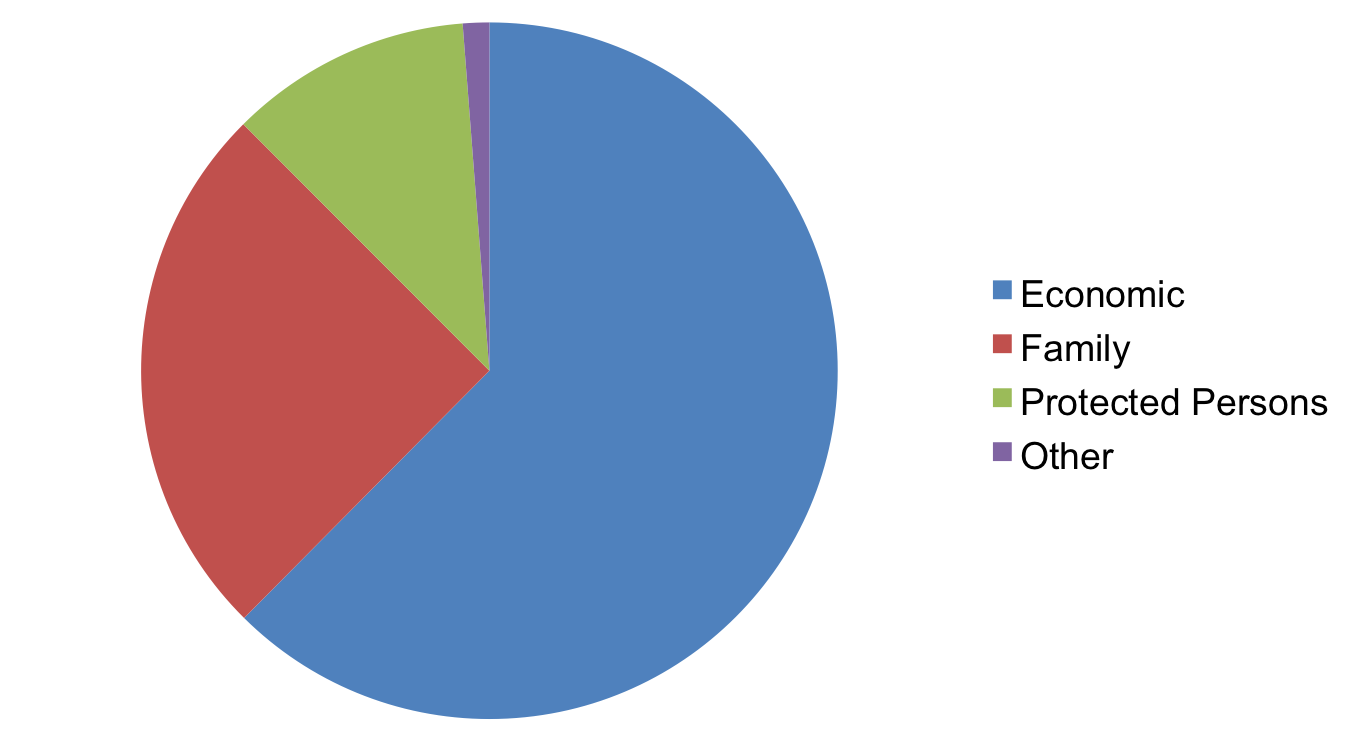 Permanent Immigration Planning Levels for 2012/13 (right)Ministerial Instructions – A14.1(1) and A87.3Provision of the statute that grants the Minister discretion to create “instructions”Directions provided by the Minister w/ the same effect as regulationsBUT are subject to less rigorous procedural requirementsAre a more forceful version of what would have previously been considered immigration policy Where policy decisions are extremely important in immigration lawA14.1 Legal Status of Ministerial InstructionsAllow the Minister sole discretion to:make new classes, eliminate classes and/or modify how they functionlimit the number of applications processed, accelerate some applications or groups of applications and return applications without processing them to a final conclusionKey Items:(9) An instruction has a five year limitation period(12) Instructions must be published in the Canada Gazette i.e. MI1 Limited the processing of FSW application to those applicants w/ an arranged employment offer, work experience in one of the 38 in-demand occupations, and applicants in Canada as students or TFWsNote the provisions use of IRPA objectives and the CharterCitizenship and Immigration Canada Annual Report to Parliament on Immigration 2013We must ensure our immigration system is designed to best meet our current and future labour market needsWe continue to balance our immigration program with family and humanitarian objectivesRedesigned program must avoid future backlogs and bear in mind Canada’s generous health-care system and social benefitsGovernment added and changed several classesCreated designated country of origin provisions (DCO) under which countries that generally respect human rights and do not normally produce refugees are identified for expedited processing and other restrictionsFaster Removal of Foreign Criminals Act amended IRPA to:Make it easier for the gov’t to remove dangerous foreign criminals from Canada;Make it harder for those who may pose a risk to Canada to enter the country in the first place; andRemove unnecessary barriers for genuine visitors who want to come to CanadaSum: Tightened up the admission of foreign “criminals” and limited appeal rights for PRs on the basis of criminalityData 2012: 160,000 economic class PRs and 213,000 TFWsCitizen and Immigration Canada (CIC)Principal federal government body involved in immigration; assess applications and provide decisionsAre the body to whom you apply if you want to come to CanadaDecide who should be referred to the IRB to apply for refugee protection in CanadaSelection of permanent and temporary residentsIssue visitor, worker and student visasIssue travel documentsDetermine residency obligationsGrant Canadian citizenshipAdminister resettlement programs; assist individuals with settling in CanadaCollect and provide data regarding immigrationProvide immigration policy and legislative leadership (whereas most policy and operational manuals are online)Significant research production regarding the status of other countries and prospective immigrantsCanada Border Services Agency (CBSA)Provide integrated border services such as managing, controlling and securing Canada’s borders. Includes:Admitting people to CanadaReferring refugee claims made at ports of entry to the IRBResponsible for removing, arresting and detaining people; CBSA reps appear at detention reviewsReport to the Minister of Public Safety and SecurityChanged from Canada Customs in 2002; now responsible for enforcement of immigration decisions (“immigration police”)Immigration and Refugee Board of Canada (IRB)Largest administrative tribunal in Canada – apply the law and policy as set out in the IRPAMake decisions on immigration and refugee matters in Canada:Decide who needs refugee protectionHear appeals on certain immigration mattersConduct admissibility hearings and detention reviewsIncludes 4 divisions:Refugee Protection Division (20,000 – 30,000 decisions per year)Refugee Appeal Division (newly established)Immigration Division (detention and admissibility issues)Admissibility Hearings (3,000 per year)For FNs or PRs who are believed to have contravened and are rendered ‘inadmissible’Detention Review Hearings (17,000 per year)Decisions regarding whether people should be released from immigration detentionImmigration Appeal Division – IRPA, ss. 62-67  (12,000 decisions per year)Staffed by GIC appointees; act as a court of recordAppeals by family class sponsors who are Canadian citizens or PRs Appeals of ‘removal orders’ against PRs, refugees, other protected persons and FNs with PR visasAppeals by PRs who have failed to fulfill their residency requirements However, Fast Removal of Foreign Criminals Act limits the number of individuals who are able to appeal their removal and the manner in which they are able to appealAppeals by CBSA of ID decisions regarding admissibilityOpportunities for Judicial ReviewThere is a limited appeal process within CIC; must seek judicial review at the Federal CourtRequires leave of the FC; where leave decisions are made quickly and few are heardAppeal to the FCA requires a certified question of general importance by the FCAppeal to the SCC requires leave of appeal; no automatic right of appeal (like in criminal law)Judicial review is a discretionary remedy; no automatic right to judicial reviewSOR of reasonableness most likely applies based on Dunsmuir criteria and previous jurisprudenceSOR of fairness (correctness) applies to issues of procedural fairnessRemedy: Sent back to the Officer, ID or IAD for re-consideration with instructionsUnderlying Principles of Immigration LawState sovereigntyMinimal constraints at international lawRefugee ConventionConvention on the Rights of all Migrant Workers and Their FamiliesWhere JR based on human rights claims have generally be ineffectiveCharter scrutiny is minimal – both ss. 15 and 7 (Khadr) claims have been unsuccessfulCourt are unlikely to interfere due to the nature of immigration policy – highly politicized area characterized by a high level of policy malleabilityImmigration and Refugee Protection Act, SC 2001, c 27 [effective June 29, 2002]A type of ‘framework’ legislation; expanded via regulations and Ministerial instructionsA3 ‘objectives and application’(c) focus on Canada’s economic prosperity(f) focus on timely procedures and processing(g) focus on security since 9/11(h) focus on bringing in top level foreign students; related to cN.B. These purposes/objectives are useful for advocacy purposes (i.e. stat interp)Key Idea: Broad discretion in immigration law; purposes/objectives are often in conflict with one anotherA94 Requires an annual report to Parlia mentEconomic Category Admissions: Skilled WorkersTransnationalism (David Ley, Trans-Pacific Mobility and the New Immigration Paradigm)Term which describes the contemporary hyper-mobility of migrants across national borders; both those who are poor or undocumented and also those who are skilled, wealthy and eagerly solicited by nation statesDiscusses the reception of wealthy Asian migrants in Vancouver – “Hong Kong for making money, Canada for quality of life”Also referred to as “circular migration”Present intranationally as well – i.e. work in Fort McMurray but return to their home provinceIdea disrupts the push-pull idea often associated with “traditional migration”Term implies an active agency among migrants (as opposed to the compelled migrants of past generations)Term gives a sense of migrants as transgressors – undercutting the authority of the state in their movements and flexible use of citizenshipMust consider the balance b/w the economic factors that exist in conditions of globalization and the fact there is still social and geographic specificityImpossible to achieve perfect, rational movement on the basis of economic means (pure globalization)Will always be influenced by cultural and geographic shapeLey rejects globalization arguments:The social field stretching from East Asia to Canada is not a uniform surface of samenessTime-space compression has not exhausted the role of distance even for wealthy migrantsPlace matters as migrants embody the cultural traits of their regions of origin in moving across the social fieldTypes of Residency: Permanent and TemporaryCanadian Citizens – can always enter the countryA19(1) Every Canadian citizen…has the right to enter and remain in Canada in accordance with this Act, and an officer shall allow the person to enter Canada if satisfied…that the person is a citizen or registered IndianPermanent Residents – are subject to additional requirements that allow/require the government to remove themHave labour mobility; do not need permission to workPR status remains until taken away; an admissibility process is required in order to remove your statusA19(2), 27 Rights of Permanent Residents19(2) An Officer shall allow a PR to enter Canada if satisfied…that they have that status27 Right to enter and remain in Canada subject to any conditions imposed by the Act, regulations or MIsA28(1) Residency ObligationsMust reside in Canada for 730 days out of a 5 year period by being (i) physically present in Canada or the other situations outlined in (ii)-(v) Must be able to show that they have met or will be able to meet the obligations w/n 5 yearsH&C Considerations: “a determination by an officer that H&C considerations relating to a PR, taking into account the best interests of a child directly affected by the determination, justify the retention of PR status overcomes any breach of the residency obligation prior to the determination.”A46 Loss of PR Statuswhen they become a citizenfailure to comply w/ residency obligations in A28when a removal order comes into forcewhen refugee protection has ceased under A108 or based on a determination under A109Foreign Nationals – specific requirements in order to enter CanadaMust get visa before arrival, obtain req’d documents, be admissible, arrive at the border (A21 and R6)Status Indians [OMIT]Selection of Permanent Residents – IRPA, 12Family Reunification: A FN may be selected as a member of the family class on the basis of their relationship as the spouse, common-law partner, child, parent or other prescribed family member of a Canadian citizen or PREconomic immigration: A FN may be selected as a member of the economic class on the basis of their ability to become economically established in CanadaRefugees: A FN, inside or outside Canada, may be selected as a person who under this Act is a Convention refugee or as a person in similar circumstances, taking into account Canada’s humanitarian tradition wrt the displaced and the persecutedFederal Skilled Workers Program (FSWP)IntroductionA subset of the economic classR75(2),(3) Defining Requirements of Skilled WorkersMust be able to document 1 year of skilled work; need to be able to demonstrate that your work experience matches the NOC requirementsMust also be able to demonstrate your proficiency in English or FrenchImpact of Ministerial InstructionsUsed to narrow the FSW class; but also used to create the Federal Skilled Trades class [OMIT]Sets processing prioritiesHave prioritized FSWs, investors and entrepreneursWhere FSW applications require O, A or B occupations (w/ some exceptions) and PhD studentsNational Occupational Classification and Matrix (NOC)System of classification based on the skill req’ts of the job and the sector of the economy to which they applyWay of classifying the labour markets – used for all sorts Human Resources needsSkill Classification (Letter)O – Management occupationsA – Occupations usually requiring university educationB – Occupations usually requiring college education or apprenticeship training [lots of job; consider high skilled]C – Occupations usually requiring secondary school and/or occupation-specific trainingD – On-the-job training is usually provided for occupationsJob Classification (4 Digit Number)Based on the type of job (clerical, paralegal, retail manager, etc.)Selection Criteria: The Points SystemBasic Eligibility:Have 1 year of continuous full-time (or an equal amount of continuous part-time) paid work experience in one of the eligible occupations within the last ten years, ORHave a valid offer of arranged employment, ORAre an international student who is enrolled in a PhD program in Canada (or who graduated from a Canadian PhD program within the past 12 months) N.B. These function as the “gate” – must fit within one of these streams before your points will be assessedIf Basic Eligibility is met, must also have:Sufficient points (minimum 67) and;R76(1)(b)(i) Settlement Funds – must have transferable and available funds for settlement or;Requires an amount equal to ½ of the minimum necessary income applicable in respect of the group of persons consisting of the skilled worker and their family membersR76(1)(b)(ii) Arranged employment in Canada as defined in R82(1)Points CategoriesR78 EducationR79 LanguageR80 Work Experience (only O, A or B eligible)R81 Age [workers aged 18-36 receive additional points]R82 Arranged employment [see below]R83 AdaptabilityR76 Substituted evaluationDiscretionary provision that can be utilized where the applicant does not meet the points req’t, but can demonstrate that they are likely to become economically established in CanadaEntitled to a high degree of deference (Sharma v Canada; Grigaliunas v Canada)(3) Whether or not the skilled worker has been awarded the minimum number of req’d points…an officer may substitute for the criteria set out in para (1)(a) their evaluation of the likelihood of the ability of the skilled worker to become economically established in Canada if the number of points awarded is not a sufficient indicator of whether the skilled worker may become economically established in Canada(4) An evaluation made under subs (3) requires the concurrence of a second officerR82 Arranged EmploymentMust be a job offer for permanent FT work in O, A or B categoriesCan get 10 points if:Hold a labour market opinion (LMO) based work permit that is valid at the time of application and time of visa issuance; ORSame as above but pursuant to international agreement (i.e. NAFTA or GATT); ORDoes not hold work permit but has a permanent job offer approved by HRSDC; ORHolds a non LMO, non GATT/NAFTA work permit AND has a permanent job offer approved by HRSDCFSW Federal Court CasesIf an individual is not awarded 67+ points, they can seek JR by the FC or re-applyRe-application subject to serious delays and req’ts may have changed (re: MIs)Requires leave of the FC; only 12% of cases are granted leaveWhen granted leave, negotiations with the DOJ are undertaken whereby they admit to the mistake, the issue stays out of the courts and the application is processedMust request JR within 15 days if within Canada or within 60 days if outside CanadaSOR = ReasonablenessRequires that the result be within the range of reasonable possibilities and that the reasons be intelligible and understandable (Dunsmuir)However, procedural fairness issues will attract a standard of fairness (akin to correctness)Bottom Line: JR is a discretionary remedy – counsel ought to ensure application is not denied by the CIC OfficerCase Law: JR of refused FSW applicationsSharma v Canada: No obligation for Officers to provide A’s w/ a ““running score at each step of the interview.” However, PF required the Officer to inform the applicant that negative discretion was going to be exercised notwithstanding the fact that he had obtained 70 points.Chowdhury v Canada: Court found Officer’s assessment of education not done reasonably; calculated her education based on extrinsic evidence not made available to the ADecision lacked “the transparency and justification that are required for the Court to conclude that the decision was reasonable”Ismaila/Majid v Canada: A provided only short letter outlining the basic req’ts of NOC. Court held that A is responsible for supplying supporting documents and evidence and that Officer is under no obligation to request further clarification from the applicant if she/she finds there is not enough evidence initially submitted.Further, Officer must assess applicants based on the evidence put forward by the applicants and not on their own personal knowledge or assumptions (cannot imply based on knowledge of pilots)Gurinder Singh v Canada: No existing duty to inform applicants of weakness of application related to deficiency in meeting requirements of legislationOther documentation provided to A’s is relevant to expectations (i.e. document checklist which indicated that “proof of relationship to your close relatives in Canada, such as birth, marriage or adoption certificates” was req’d)Liang & Gurung v Canada: Class action by applicants whose applications had been delayed 5-9 years due to prioritization of Bill-C50 and MI1; court found delay unreasonableThough Minister is accorded a high degree of deference in determining how long any kind of application will take to process, as a matter of policy, he will be held to the policy he setsHowever, there is no onus on the Minister to process applications FIFO; would undoubtedly result in further delay and confusion in an already over-burdened processGrigaliunas v Canada: An Officer is not obligated to reconsider an application for PR based on substituted evaluation; Officer provided intelligible reasons in choosing not to do soBOTTOM LINEDiscretion is significant in immigration lawJR likely to afford Officers a large amount of deference – limited by:the reasonableness of fact based decisions or;the fairness of the procedure by which the law is appliedStatutory interpretation is an important of the way in which the courts constrain OfficersNeed to understand the limits created by the statuteAccompanying Family MembersR72(4)(a) When you apply for PR, your family members get to come with you provided they are not inadmissibleRE: Different than the family class which defines family more broadlyR70(4) Each family member must be admissible on their own (i.e. no security issues)Whereas one family member’s security issues can cause issues for the principal applicant; cannot “sever” themR1(3) Family member the spouse or common-law partner of the applicant;a dependent child of the applicant or of the applicant’s spouse or common-law partner; andR2 Dependent Child: Under 22, dependent by reason of physical or mental disability, unmarried, or full time student over the age of 22a dependent child of a dependent child referred to in paragraph (b) [grandchild]R117(9)(b) Requires that all family members be declared at the time of PR application – if not declared, that individual is no longer a member of the family class and cannot be sponsored later; no appeal to IADOther Economic Class AdmissionsIntroductionIncreasing number of economic class applications in other classes (other than FSW)Dependent on specific labour attachment in CanadaInadmissibility: Criminal, medical, and security inadmissibilities apply similarly to all economic class applicantsOther Economic ClassesR87 Provincial Nomination Program Class (PNP)R87.1 Canadian Experience Class (CEC)R90(1) Investors [suspended]Requires net worth of $1.6M and willingness to invest $800K into an approved Canadian fundHas to be ‘clean’ money; must provide documents sourcing their net worthAllows individuals w/ money and interested in investment to obtain PR w/o meeting the language, work experience or education req’ts Temporarily suspended, but “start up” visa now in place 2012 admission numbers (including spouses and dependants): 9359R97-98 Entrepreneurs [suspended]Requires control (active management) of at least 33.3% of a qualifying business (must create one job)Provided conditional PR2012 admission numbers: 479These applicants may be able to consider similar categories under the PNPR88(1), 100-102 Self-Employed PersonsMust be able to provide a significant contribution to specified economic activities in CanadaLarge cultural or athletic contributionIncludes world-class athletes, artists, musicians, and farm managersExtremely limited class; very few individuals qualify2012 admission numbers (including spouses and dependants): 242R110-115 Live-in Caregivers (not an economic class per se)Must enter on a LICG work permit (as a TFW) and accumulate 2 years, 22 months or 3900 hourrs of FT work within 4 years in CanadaMust maintain LICG status to be landed (achieve PR) under this classPolitically contentious classHas been associated with issues of human trafficking allegationsEmployers have a large amount of control and power over the employees in their homeCommonly required to work well beyond the job requirementsEmployees have little power against their employersDifficult to enforce minimum wage or overtime requirementsInfrequently have connections with people outside of the homeGendered and racial issue; commonly used by women from poorer parts of AsiaWhat if they change employers?A must get a new LICG permit for a new family – cannot be involved in authorized workHowever, applications take years to process and families may not longer need caregivers2012 admission numbers (including spouses and dependants): 9012Provincial Nominee Program (PNP) – IRPA, ss. 8-9 and IRPR, s. 87Offered through a federal-provincial agreement – allows provinces to select migrants based on provincial policy initiativesMeant to fulfill local labour market needs – may include workers, entrepreneurs, and investorsProvides an option to high-skilled workers who don’t fit into the current FSW requirements Does not affect admissibilityNo point system applies2012 admission numbers (including spouses and dependants): 40,899Legislative AuthorityA8 Minister may enter into federal-provincial agreementCreates concurrent jurisdiction via memoranda of agreement; this is primarily relevant for PNPCanada-Quebec Immigration Accord grants Quebec its own economic and refugee standardsA9 Allows provinces to determine selection criteria which determine PRUnder the authority of the province to determine its own selection process. The policy is limited only by the terms of the agreement with the federal government.Substituted evaluation R87.3 still possible; however CIC commonly concerned only w/ admissibilityR87 establishes provincial nominee classMust be nominated by province and intend to live thereWhere the nomination program/criteria are determined by the provinces (not listed in the regs)Canada-BC Immigration AgreementBC must take into account legislative requirements (i.e. admissibility)BC has sole authority to make nomination decisionsMust be based on economic integration or benefitSpecifically prohibited from considering non-economic factors as primaryBC PNP RequirementsWork experience and job offer in NOC O, A or B occupationOffer of full-time ongoing work from an eligible employer*Must have existing workers, market rate of pay, labour practices, etc.Employer must have attempted to recruit (if not currently employing applicant)Heavy onus on the employer to fill out paperwork and demonstrate that they meet all the requirementsAll applicants must show sufficient support funds (LICO) (Wai v Canada)LICO = low income cut off based on family sizeParticularly important for entry level/semi skilled workersNo unresolved refugee claims or other status issuesMust have legal status – subject to admissibility requirements at CICBC PNP CategoriesHealth Care WorkersPhysicians, Nurses, Midwives, Medical Technicians, Occupational and Physiotherapists Must show job offer or sponsorship from health authorities, depending on specific job roleInternational GraduatesGraduate of degree-granting institutionNo work experience required, but full time job offer in NOC O, A or B occupationsMust be certified if in regulated profession (unlike CEC, which may not require certification)Entry Level/Semi-SkilledSpecified jobs/industries only – i.e. long haul trucking, tourism, food processing, etc.Allows province to receive PRs without O, A or B skillsBest option for low-skilled workers in specified jobs/industries**Must have worked FT for 9 monthsSpecial rules for Northeast BC (energy development) – NOC C and D workers may applyBusiness ImmigrationStrategic Projects: investment of $500k+ and 15+ jobsEntrepreneur: investment of $400K+ and 3+ jobsRegional Entrepreneur: investment of $200K+ and 1+ jobRegional Business Succession: taking over an existing business in BCN.B. Add’l options for individuals interested in investing in areas other than the Lower MainlandPNP Case LawWai v Canada: PNP nominees must still be able to demonstrate ability to become economic established in CanadaDemonstrates deference to Officer; just b/c another decision would have been reasonable, does not make Officer’s decision unreasonableSran v Canada: Provincial decision to issue a nomination certificate must be accorded deference but is not binding on CICHowever, Officer must assess the applicant based on the PNP criteria (in this case, required to assess each over-age dependent independently; Officer did not adequately consider the wife)He v Canada: Low threshold of reasonableness applies to findings of misrepresentation (A40(1))Canadian Experience Class (CEC) – IRPR, s. 87.1R87.1(1) Based on A’s ability to become economically established in Canada, their experience in Canada and their intention to reside in the nominating provinceNo point system appliesCommonly used by TFWs who are already in Canada; can overcome FSW education requirementsRequires:Endorsement of an employerR87.1(2)(a) 12 months of full time work in past 3 years in a NOC O, A or B jobCannot include periods of study, self-employment, non-status or unauthorized work(b) Must have performed the actions described in the lead statement and a substantial number of the main duties of the occupation as set out in the NOC occupational description (incl. all essential duties)R87.1(2)(d) Minimum language levels – assessed according to NOC skill level (type of work)Ministerial Instructions have modified – certain NOC B occupations now ineligible for work experienceNOC 1221 – Administrative officersNOC 1241 – Administrative assistantsNOC 1311 – Accounting technicians and bookkeepersNOC 6211 – Retail sales supervisorsNOC 6311 – Food service supervisorsNOC 6322 – Cooks2012 admission numbers: 9359, likely to growCap of 12,000; but only 200 for NOC B applicationsFamily Class AdmissionsFamily Class ImmigrationBasic Structure: Allows a citizen or PR to sponsor a defined family member (A13(1))Two divisions:FamilySpouse or common law partner in Canada (not part of Family Class)Driving factor is the genuineness of family relationshipsApprox. 80% of admissions are intimate partners (spouses, common law partners and conjugal partners)Notable Differences from Economic Classes:Have appeal rights to the IAD when sponsorship is denied (does not exist for Economic Class)Can consider H&C issues if the individual qualifies as a member of the family class per 117(9)(d)Inadmissibility applies but it doesn’t apply the same waySpouse and dependent children not subject to excessive demand on health & social services req’tEconomic potential is important, but not primaryThe principal applicant must be able to support the family for a specified period of time; the economic potential of those immigrants is relevant but not being assessed in terms of their labour market potentialA13.1 Sponsorship undertaking is central; creates financial liabilityFamily Class InadmissibilityCriminal, medical, and security inadmissibility etc. all still applyR24 Exception: Spouse and children not subject to excessive demand requirementOption 1: Family Class – IRPR, ss. 116-122R17(1) A FN is a member of the family class if, wrt a sponsor, the FN is;the sponsor's spouse, common-law partner or conjugal partner;a dependent child of the sponsor;the sponsor's mother or father;the mother or father of the sponsor's mother or father;a person whose parents are deceased, who is under 18 years of age, who is not a spouse or common-law partner and who is [orphaned relatives]a child of the sponsor's mother or father (siblings and half-siblings)a child of a child of the sponsor's mother or father (nieces and nephews)a child of the sponsor's child (grandchildren whose parents are deceased)children the sponsor intends to adopt“lonely Canadian” provision for individuals without other family117(9)(d) Importance of Declaring Non-Accompanying Family(9) A FN shall not be considered a member of the family class by virtue of their relationship to a sponsor if (d) …the PR sponsor did not declare the FN as a non-accompanying family member and the FN was not examined at the time of the sponsor’s applicationMeans: Undeclared non-accompanying family members are NOT part of the family class – means you cannot sponsor them later or request review by the IAD based on H&CWhy: Meant to avoid FNs from securing PR when inadmissible family members would cause problems, and then later sponsor that family based on H&CR1-3 Key TermsR1(3) Family member the spouse or common-law partner of the applicant;a dependent child of the applicant or of the applicant’s spouse or common-law partner; anda dependent child of a dependent child referred to in paragraph (b) [grandchild]R1,2 Common-law partner (+ ‘interpretation’) 1 Requires cohabitation for a period of at least one year2 Includes a FN residing outside of Canada who is in a conjugal relationship with the sponsor and has been for a period of 1 year, but is unable to cohabit with the person due to persecution or any form of penal control Designed to accommodate couples where cultural circumstances prevent them from cohabitating Thorton v Canada: Subjective test. Must be emotionally, physically and socially interdependent of one another.R2 Dependent childa biological or adopted unmarried child under 22 years age or older ORa child over 22 years of age and dependent b/c  they are attending an accredited post-secondary institution, actively pursuing a course of academic, professional or vocational training on a full-time basis, or due to a physical or mental conditionR2 MarriageIn respect of a marriage that took place outside Canada, means a marriage that is valid both under the laws of the jurisdiction where it took place and under Canadian lawCreates issues where the marriage is legal in one jurisdiction but not another – i.e. same-sex marriage, proxy marriage or polygamyR2 RelativeMeans a person who is related to another person by blood or adoptionAccompanying family members can be included (see page 8)If you’re sponsoring a partner or spouse, you can include the children of that partner or spouse as long as they are still dependent on your partner or spouseExcluded RelationshipsR4 Creates an exception where the relationship was (a) entered into primarily for the purpose of acquiring status or (b) is not genuine. Applies to romantic relationships and adoption of children.R4.1 Creates a more specific exceptionCannot be a spouse if you left another spouse and married the PR for the purposes of immigrationTo avoid individuals who leave their current partner, marry someone else, get sponsored, end that relationship and then bring over their original partnerR5(a) Child marriage (if the spouse or common-law partner is under the age of 16)R5(b) PolygamyMeans you cannot sponsor two partners at the same timeR130(3) If became a PR through spousal sponsorship, cannot sponsor a new spouse for 5 years unless the PR became a citizen within that period of timeCombined w/ R4.1 to avoid spousal sponsorship fraudOption 2: Spouse or Common-Law Partners in Canada – IRPR, ss. 123-129R124 Three requirements:Are the spouse or common-law partner of the sponsor and they live together in CanadaHave temporary resident status in Canada*Where enforcement action for individuals whose temporary status has expired (i.e. student visa or TWP) will not be exercised until an Officer has assessed the sponsorship applicationAre the subject of a sponsorship applicationSame excluded relationships as above (R125)Same rules for accompanying family membersMust be included in application and be admissible (see page 8)N.B. No appeal to IAD as not “family class”Qualifications to Sponsor – IRPR, s. 133R133 Sponsor must meet the following req’ts and continuously until a decision is madeMeets definition of sponsor per 130 (see below)Intention to meet obligations in the sponsorship undertakingNot subject to a removal orderNot in detentionNo convictions for sexual offences, violent indictable offence, or offence that results in bodily harm to family members (incl. attempts and any foreign convictions – see ss. (2),(3))No convictions for offences under (e) outside of CanadaNot in default of any undertaking or support paymentsNo debt to Canada (government debts)Does this include student loans? Assuming only if you’re in defaultNot bankruptHas minimum necessary income EXCEPT if sponsoring partners or childrenCalculated according to IRPR, s. 134Not in receipt of social assistance for a reason other than disabilitySponsorship and Undertakings – IRPR, s. 130R130 Basic definition of a sponsor:Citizen or PR of least 18 years of ageLiving in Canada (with an exception for partners/children)Has filed a sponsorship applicationR126 No decision will be made if sponsorship is withdrawn or if sponsor becomes ineligibleR131 ‘Undertaking’ is an enforceable promise made by the sponsor with the Minister or a province to reimburse any social assistance payment(s) to the sponsored person under R132(4)Makes the sponsor financially responsible for the individual from the day they become a PR; may be required to pay the gov’t back for any burden they place on social programs (i.e. welfare payments)Required to sponsor under R133(b)R132 Duration of the undertaking will vary according to the day PR was gained:At least 3 years for partnersException: Starts the day a TRP enters Canada, but does not end until 3 years after gaining PRFor dependent children:For 10 years or until the age of 25 (whichever is earlier)For 3 years for any dependents who are 22 years of age or older at the time they become a PRFor parents, grandparents or other accompany family members:20 yearsAll others: 10 yearsWhat happens when there is a default?Begins when a social assistance payment is made or an aspect of the undertaking agreement is breachedLasts until the government is fully repaidPer Mavi v Canada, despite the permissive language found in A14(2)(e) and A145(2), there is no requirement for the government to forgive debt acquired through undertakings. Minimal procedural fairness requirements:Notify a sponsor at his or her last known address of its claimAfford the sponsor an opportunity within a limited time to explain in writing his or her relevant personal and financial circumstances that are said to militate against immediate collectionTo consider any relevant circumstances brought to its attention keeping in mind that the undertakings were the essential conditions precedent to allowing the sponsored immigrant to enter Canada in the first place; andTo notify the sponsor of the government’s decisionCondition Provisions for Partner Sponsorships – IRPR, s. 72.1R72.1(1) Must cohabit in conjugal relationship for continuous period of two years from PR date if the relationship is (2)(b) less than 2 years and (2)(c) childlessR72.1(4) Required to supply ‘evidence of compliance’ at request anytime within the 2 year periodSee Nijjar v Canada for genuinenessExceptions:R72.1(5) Death of the sponsor and;R72.1(6) Relationships ending due to abuse or neglect (as specified) to partner or child amounting to a “risk of serious harm”Creates conditional permanent residence status – meaning PR is not finalized until the 2 years is completeMinister stated it was going to be complaint driven – creates concern that complaints from an irate spouse will trigger investigationPutting the conditional PR’d spouse at a disadvantage in the relationshipAlternate: Makes male sponsors subject to unfounded abuse claims in order to get out of relationshipsWill force women to remain in abusive relationshipsNewcomers often unaware of their rights, may not speak English or French and reluctant to leave an abusive situation since they must depend on the Officer “believing” their story“This measure is a gift to an abuser”May cause further problems if divorce impacts a woman’s social status her home countryInvasive to real relationshipsDefinition of a relationship is cultural; may not be ideal in terms of typical “genuineness”Will only likely catch a small group of fraudsters who are unable to navigate the programWill just wait out the 2 yearsFails to consider the fact that some marriages just don’t work outFamily Class IRB DecisionsDe Guzman v Canada: R117(9)(d) is authorized by A14. Government entitled to impose other sanctions beyond removal for misrepresentation. No violation of s. 7 found.“it would seriously impede the effective administration of immigration to interpret the IRPA as precluding the possibility that, in addition to removal, another sanction may be imposed on a person who misrepresented a material fact in order to gain entry to Canada”Nijjar v Canada: Genuineness of the relationship will consider the chronology of events – must be able to demonstrate consistent contact throughout separation period. Credibility is important.Thorton v Canada: See definition of conjugal partnersAbiola-Okanlawon v Canada: Must be able to demonstrate evidence of a current common law relationship. Intervening common law relationships will need to be overcome.Mabhena v Canada: Examined H&C considerations re: exception to sponsorship requirements of no previous default under R133(1)(g). Found that undertaking wrt to son was unusual b/c he was accidentally born in the US.Temporary AdmissionsTemporary Admissions – Four Categories:VisitorsStudentsTemporary Workers (TFWs)Fall under the economic division as means to fulfill genuine and acute labour needs when Canadians not availableIncludes working holiday permitsOther Temporary Residents (e.g. TRP)A22(1) A FN becomes a temporary resident if he/she has applied for temporary residence status, has met the obligations set out in 20(1)(b), is not inadmissible and not subject to a Ministerial declarationA22(2) Intent by a FN to become a PR does not prevent them from becoming a temporary resident; dual intent OKA22.1 Allows the Minister to make a declaration that a FN is not a temporary resident (even if admissible)Requirements Applicable to All Temporary Residents under IRPR, Part 9R179 Must have a passport, agree to leave Canada at the end of authorized stay, not be inadmissible, and not subject to a Ministerial declaration under A22.1(1) “for public policy reasons”Where a TRP is required for someone who doesn’t meet R179R180 Must meet requirements when visa originally issued and when entering CanadaR183 Must leave by end of authorized period (can be extended) and must not work or study unless authorizedAuthorization may be based on means of support, intention to stay, expiry of travel docs, etc.R185 Officer can impose conditions on length of stay, type of work, employer, location, type of study, educational institution, travel restrictions, medical examination, and reporting requirementsTemporary Resident Visa (TRV)Basic requirement for all other forms of temporary statusR7(1) All FNs entering temporarily require a TRV in advance of coming to CanadaApplies to ALL temporary entries (students, workers, visitors, etc.) unless exemptR7(2) Creates an exemption for:nationals of certain countries (R190) for stays under 90 daysWhere R190 also creates exceptions for diplomats, transit only on flights, crew members etc.TRP holdersTemporary Residency: Visa vs. Permit**TRV = a gateway visa required to enter Canada by foreign nationalsMay be used to visit or can have a study permit or work permit addedTRP = a special mini H&C consideration pursuant to A24An exceptional temporary authorization that is granted to people who would otherwise be inadmissibleA. Visitors under IRPRNEED: temporary resident visaA191 Visitors established as a class of TR but must comply with requirements set out in Part 9 Residual category of temporary status; must have a return ticket and a bank statementA187 Business Visitors are FNs seeking to engage in international business activities w/o entering the labour marketSuch as, purchasing Canadian goods or services for a foreign business, receiving or giving training if production of goods or services only incidental and sales if not to the general public, checking on investments, meeting with other members of their corporation, and here to train/for training People who are here but are not interacting directly with the labour market; primary source of remuneration must be outside of CanadaB. Students under IRPRNEED: temporary resident visa + a study permitR210 Establishes students as a class of TRR212 Foreign national cannot study without permitR188 Makes an exception for the children of diplomats to study without a permitR214 May apply when entering Canada if a resident of: US, Greenland, or St. Pierre & MiquelonR219 Need letter of admission from recognized school unless a family member of FN with existing work permit, study permit or TRP (see R215)R215 Family members of FNs can obtain study permit from within Canada if the FN has a work permit, study permit or TRP R220 Need sufficient financial resources (i.e. via bank statements)R221 If the students fails to comply with these req’ts or if unauthorized work or study is reported, they cannot get a new permit unless 6 months has elapsed since the unauthorized thingi.e. not complying with R185(c) re: type of studies and institutionIf you get a fact pattern where someone has breached a rule, and have done something they were not authorized to do – need to look into if they can still apply for a permitR222 Study permit invalid on expiry or if removal order issuedC. Workers – IRPR, Part 11, ss. 194-209NEED: temporary resident visa + a work permitEmployer Requirements:Has already employed people in similar job, similar wages, similar conditions for two years prior to applying, ANDHas gone through the LMO process and obtained an opinion from HRSDCWorker Requirements:R200(3) Intends and is qualified to perform the work describedR200(1) Must leave Canada by the end of the period authorizedTwo types of work permits:Open – have no labour market or employer restrictions (often for holiday, spousal or post-graduate permits)R207 LICGs once they meet the class requirements, spouse or common law partner once approved at first stage, protected persons, and H&C applicants after first stage approvalR206 No other means of support (refugee claimant or unenforceable removal order only)N.B. IRPA s. 202 does NOT confer status; allows someone to temporarily remain in Canada because it is to dangerous to return home; have a refugee claim in processN.B. Need to look carefully at the regs – need to understand how labour markets are formed R208 Includes destitute students and TRP holdersDue to conditions that are out of their control and could not have been anticipated at the time of applicationR205 Includes postgrad work permits, spouses of WP holders and students, etc.Also includes bridging open work permitsClosed – specific to one employer and one jobGenerally require a Labour Market Opinion (LMO) per R203Genuine job offerLikely to have a neutral or positive effect on Canadian job market per R203(3)Not inconsistent with any federal-provincial agreementMeets live-in-caregiver requirements if relevantMight qualify for an exemption from the 203(1)(e) ‘two previous years’ requirementi.e. dramatic change in economic conditionsMay be given WITHOUT an LMO but will still require a job offer per R200R204 Provides for work permits pursuant to int’l trade agreements, but NOT agricultural workersR205 Significant social, cultural or economic benefit, related to research education/training or limited access to labour market, or religious or charitable work (i.e. post grad work permits)N.B. PNP applicants can obtain open work permits under this sectionR186 Working Without a PermitIncludes on campus employment, religious leaders, sports participants, emergency service providers, civil aviation inspectors, and other exceptions that generally have short term labour market engagementSpecial Worker: Live in Caregivers – IRPR, ss. 110-115R112 Must have (a) applied for LICG work permit before arrival, (b) completed the equivalent of secondary school, (c) have training or experience, (d) sufficient English or French skills and (e) have an employment K w/ their future employerR113 Specifies how to achieve PR under this class (see page 7)Possible to change employers under LICG – must sign an employment K with a new employer for new LMOHowever she will need some documents from “current” employer and this may be difficult to obtain (i.e. her ROE)May qualify for emergency processing of a new LICG permit due to the situation of abuse [per CIC website]; does not change applicant’s immigration statusExtension and Implied Status under IRPRFN can apply for/extend R215 study permit or R199 work permit from within Canada if they already:hold a work permitare working in Canada under an exception outlined in R186 (exception R187 Business Visitor)hold a student permithave a TRPThe above applies to accompanying family members of individuals who qualify under (a)-(d)R201-217 Outlines the renewal requirements for work and study permitsR186(u)/189 May continue to work/study without a permit if have applied for extension of work/study permit prior to expiry – grants “implied status”Implied Status: If someone’s permit will expire in 30 days and they have applied for an extension, they get status while the application is being determinedR182 Restoration If the permit expires before a new application is filed, temporary residents are given a 90 day grace period to re-applyD. Other Temporary ResidenceTemporary Residence Permits (TRP): Special discretionary category of temporary entry; addresses issue of inadmissibility in the short term and is based on H&C considerationsMust not have any subsequent issues re: inadmissibilityNewn Shin Li v Minister: No requirement to be given an opportunity to respond to Officer’s concerns, especially where there is no evidence of serious consequences to the applicant (i.e. can easily reapply)However, exceptions exist.Where an officer uses extrinsic evidence to form an opinion or forms a subjective opinion that an A could not have known would be used in an adverse wayIf the officer has concerns regarding the veracity of documentsHeld that PF demanded that the officer give the A an opportunity to respond to his concerns – on the basis of limited evidence and limited guidance from the statutory provisionsSteps by which a TFW enters Canada:Employer must apply to HRSDC to get an LMO regarding the impact the entry of a foreign worker will have on the Canadian Labour MarketHRSDC considers the terms and conditions of the recruitment (wage, working conditions)Ensures that the TFW will not be taking a job that a Canadian could performLMOs for high-skilled workers (O, A or B) are valid for up to 3 yearsLMOs for lower-skilled workers (C and D) are valid for up to 2 yearsProspective employee applies to CIC for a work permitR200 Immigration Officer must be satisfied that applicant is (3) able to perform the work sought (includes ability to speak Eng or Fr) and (1) will leave Canada at the end of the authorized periodMay require a medical examCBSA officer at the port of entry has the final say on whether an individual can enter Canada – must also satisfy ability and willingness to leave CanadaLimits on Social Assistance: Federal Employment Insurance (EI)TFWs and their employers make payments into EI just like Canadian workers. However, TFWs must have worked a certain number of hours within the past 52 weeks or since the last EI claim to qualify.This “qualifying period” is based on the # of hours worked and the regional rate of unemploymentMust also prove that s/he is capable and available for work and unable to obtain suitable employment Problems for TFWs:Unless the worker has been employed during the qualifying period, they are not entitled to benefitsTherefore, a TFW laid off shortly after arriving in Canada will not likely qualify for benefitsTFWs may not be entitled to receive EI b/c their “employer-specific”, closed work permit restricts them from being available to work for other employersLimits to Successive Work Permits: Cumulative Duration – IRPR, s. 200(3)(g)http://www.cic.gc.ca/english/resources/manuals/bulletins/2013/ob523.asp#appb R200(3)(g) An officer shall not issue a work permit to a FN if the FN has worked in Canada for one or more periods totaling 4 years, UNLESSa period of 48 months has elapsed since [they] accumulated 4 years of work in Canada,[they] intend to perform work that would create or maintain significant social, cultural or economic benefits or opportunities for Canadian citizens or permanent residents, orIncludes NOC O and A workers; also extends to spouses[they] intend to perform work pursuant to an international agreement between Canada and one or more countries, including an agreement concerning seasonal agricultural workers per R204-205Other Exemptions:i.e. R208 applies to students on study permits who becomes “temporarily destitute” through circumstances beyond their control (i.e. their parents die)VERY IMPORTANT – only high skilled workers will qualify under R200(3)(g)(ii) and for FSW, CEC or PNP; low skilled workers are unlikely to get PR and will be limited to 4 years of temporary work Bringing your Spouse – Two Options:Spouse can apply separately for his/her own work permit under the above provisions or;Spouse can apply for an open work permit under R205(a) if the principal applicant is:Option 1:allowed to work in Canada for at least six months,doing work in Canada that meets a minimum skill level (usually work that requires a college diploma) anddoing a job listed in NOC 0, A or B, orOption 2:allowed to work in Canada anddoing work in Canada that is on a list of eligible occupations in participating provincesWhere Option 1 and 2 are based on CIC Policy; not listed in the regulationsShifting from Temporary to PermanentForeign workers have 4 ways to change from temporary to permanent resident status from within Canada: Live-In Caregivers (LICG Program)FSWCECPNP (subcategories of the economic class) N.B. Do not assume all TFWs want PR, but worth knowing the opportunities to get PRTemporary Foreign Workers – Current IssuesMore TFWs than economic migrants for the first time in 2009May be a result of the ‘high skilled’ stream of FSW, CEC and PNPSeasonal agricultural worker program (SAGW) began just after WWII as a pioneering categoryReview of the program announced November 2012 following:Tumbler Ridge long wall coal mining issueRoyal Bank IT workersTim Horton's service workersShifting from Temporary to Permanent – Current Issues Both TFW and economic class PRs are permitted to remain in Canada on the basis of Canada's economic needWork permits may be extended for years – subject to 48 month limit for certain workersSkill level matters – low skilled workers unlikely to obtain PR under economic classes (CEC, FSW, PNP) and unlikely to qualify for exemptions to cumulative durationBUT divide b/w low and high skill has no relevance to long term labour market needsEmployer approval and support can be extremely important for obtaining PR for those who qualifyMakes TFWs vulnerable to abusive employers as filing complaints can lead to status problemsThe Canadian Temporary Foreign Workers Program, by Nakache and KinoshitaIII important integration mechanisms: Employment, Family Unity and Access to Permanent ResidencyStudy concluded that Canada encourages the integration of highly skilled workers, but is indifferent to lower-skilled workersRestrictive nature of the work permit limits worker’s ability to change employer or to receive EITFW program has been in existence since 1973Originally aimed at high skilled jobs, but expanded to lower skilled jobs in 2002Lower-skilled groups are growing as a proportion of total TFWUnlike economic classes of PRs, no quotas for TFWsConclude that Canada is indifferent to the future social position of TFWWhen abuse happens, there is not a lot of response form the governmentTFW often not eligible for EI even though they pay in – jurisprudence and policy are inconsistentProblems with overlapping jurisdictionEmployment Standards (wage, hours or work, etc) is provincial; HRSDC “not party to K”Workers' Compensation is provincial; workers could claim but often do not, possibly due to concerns over statusProvincial authorities regulate health, education, employment standards and regulation of employment agenciesFederal gov’t provides work permits and LMOs, but have limited power to enforce workplace issuesResults in multiple “players” none of whom are fully responsibleChallenges for low-skilled workers:PR difficult to obtain for low-skilled workers and PNP is not a complete solutionWorkers on closed permits do not qualify for EI; not available to other employersIf you don’t have status, you’re waiting for work permit to be renewed and a lot of things can happenFamily Unification: often more difficult for TFW, esp. lower skilled jobsCEC has increased opportunities for some TFWs to become landed PRs, but this has also been criticized as handing over selection authority to employers and educational institutionsInappropriate power dynamic:Workers compensation and employment standards can be used by TFW, but they are afraid of losing their status. Employer has more power. Different power dynamic.Human rights issues arise in several fields: employment standards, housing, health, family unity, training, language, and immigration statusIncreasing reliance of employers on TFW – are they really 'temporary' when labour need isn't?Change in demographics, increasingly Asian workers and reduced US and European workersInstitutionalizing Precious Migratory Status in Canada, by Golding, Berinstein and BernhardTake issue with binary of legal/illegal workersSee status as a spectrum instead, could be more or less precariousAlso see status as being institutionally produced: the law creates many opportunities to lose status“Precarious status” = marked by absence of work authorization, right to remain, non-contingent status and social rightsOr “in between” status; drawing the line b/w individuals with secure status and the ability to enjoy social rightsGoldring demonstrates that there are “multiple and potentially variable forms of non-citizen and non-resident status...”. Are several pathways to precarious status:Sponsorship breakdown/family status changesRefugee complexity/inland claimantsTemporary workers (including LICG, seasonal agricultural workers and others)Visitors and studentsPeople without status/or in breach of conditionsWhat access is available to social services?Sponsored Family: Until sponsorship finalized, have few entitlementsRefugee: Have very limited – depending on country of originTFW: Varies – though education and health care generally availableStudents/Visitors: Usually fewer entitlements; some provinces offer more than othersNo Status: Difficult to get anything at allN.B. Education for children is available based on the parent’s statusSummary:No quotes or cap on TFW policy; has lead to influx of TFWs for economic reasonsFederal government has not adequately supervised employers; HRSDC does not see themselves as responsible for provincial employment standards or as party to the KNot really “temporary” as individuals have remained on 1 year work permits for 20+ yearsMore likely a qualitative labour shortageWork that Canadians are willing to do, just not at the lower rate of payHumanitarian and Compassionate Applications/Temporary Resident PermitsTemporary Resident Permit – IRPA, s. 24 & IRPR, s. 64Special discretionary category of temporary entry; addresses failures to comply with the requirements of the Act and issues of inadmissibility in the short termBased on H&C style considerationsR63 Maximum length of 3 yearsCan be granted to an individual who is otherwise inadmissible or does not meet requirements – can get temporary residence if “justified in the circumstances”N.B. Might apply for both a TRP and PR via H&C at the same time; TRP would grant temporary status if H&C failedWhat do they consider? From IP1 Operational Manual:the factors that make the person’s presence in Canada necessary;the type/class of application and pertinent family composition;if medical treatment is involved, whether or not the treatment is reasonably available/effective;the tangible or intangible benefits which may accrue to the person concerned and to others;identity of sponsor or employerIS NOT available to:A24(4) FNs who have applied for refugee status if < 12 months have passed since their application was refused, withdrawn or abandoned claimA24(5) Designated foreign nationals (DFNs) cannot apply for five years from designation – see A20.1(2)Can later apply for PR as part of the Permit Holder Class under IRPR, ss. 64-65R64 TRP holders are a prescribed as a class of FNs who may become PRs on the basis of the requirements of [Div 4]R65 TRP holders may become PR after:(b)(i)(A) 3 years (health concerns) or (B)/(C) inadmissibility of a family member(b)(ii) 5 years (other any other grounds)i.e. might use while FN waits out rehabilitation periodBUT cannot obtain PR w/ outstanding inadmissibility issues under A34 (security), A35 (international HR), or A36(1) and A37 (serious or organized criminality)(c) Cannot have any new inadmissibility issues H&C Grounds Admissions – IRPA, s. 25 and IRPR, ss. 66-69The capacity to make exceptions is a feature of almost every Western immigration regimeDiscretionary tool intended to uphold Canada’s humanitarian tradition; viewed as a complementary provisionRole of discretion, amorphous concept of ‘deserving’ individualsResidual immigration category; consider this category when all other options failWritten into both the capacity of the Minister and of the IRB Accounts for between 4,000 and 11,000 entries per year over the past 10 yearsOnus and Standard of ProofOnus on the applicant to demonstrate that a refusal to grant the request for an exemption would result in unusual, undeserved or disproportionate hardship on a BoPWhereas inadmissibility requires only reasonable grounds to believeDoes not include concerns that would be raised under R96/97 for refugee claimsBased on:Hardship for the A to leave Canada in order to apply for PR abroad or;Hardship the applicant would suffer if the requested exemption was not grantedUnusual/Undeserved = a hardship not anticipated or addressed by the Act or Regs and that is so undeserved, that in most cases, the result will be due to circumstances beyond that person’s controlDisproportionate = would have an unreasonable impact on the A due to their personal circumstancesNegative effects ≠ to disproportionate hardship (Caine)Humanitarian and Compassionate Applications – IRPA, s. 25A25 Gives the Minister and delegates the authority to use discretion to grant an exemption to any applicable criteria or obligations or grant PR status if the Minister is of the opinion that it is justified by H&C considerations taking into account the best interests of the childRequires a “compelling reason” to stay or be in CanadaH&C decisions are highly discretionary and ‘require significant deference’ (Caine; Agraira)A25(1.1) Minister only required to consider if fees are paidN.B. Toussaint v Canada is no longer good law; has been overridden by this amendmentA25.1 Minister can consider FNs or waive fees at his/her own initiativeA25.2Minister can justify on the basis of public policy considerations in the absence of H&C factorsEXCEPT: Inadmissibility under A34, 35, 36(1) or 37Applicant must identify any known inadmissibilities and clearly state the reasons why they should be exempted from the requirements of the IRPAMinister must consider applications made by individuals within CanadaHowever, Minister has no obligation to consider applications made for individuals outside of Canada; they “may” consider this request (de Guzman)Humanitarian and Compassionate Applications – IRPR, ss. 66-69Grants PR to individuals would otherwise be inadmissible under other classes (i.e. family or economic)Operates as an exception to the requirements of R70(1)(a), (c), (d)R66 Request under A25(1) must be made in writing w/ an application to remain in Canada as a PRR67(c), 68(b) Applicant and their family must not be inadmissible (see above)Applicant must identify any known inadmissibilities and clearly state the reasons why they should be exempted from the requirements of the IRPAR69 Applicant can bring admissible accompanying family membersHow H&C’s Apps are Made – IP5 Section 5.11 (http://www.cic.gc.ca/English/resources/manuals/ip/ip05-eng.pdf) Applicants may base their requests for H&C consideration on any number of factors including, but not limited to: Establishment in Canada;Ties to Canada;The best interests of any children affected (see Baker, Caine and Sylvester);Applies when there is a child under the age of 18 who would be directly affected by the decision; does not have to be a relative or blood relationOfficers must consider the BIOTC; while a major consideration, it is not necessarily determinativeDecision makers must be ‘alert, alive and sensitive’ to the best interests of any child affected by the decision, and must give the interest of any child ‘substantial weight’ (Baker)Factors in their country of origin (exclusion factors consider under R96-97);persecute: a serious and persistent violation of fundamental human rightsdiscriminate: a distinction based on the personal characteristics of an individual that results in some disadvantage to that individual (Andrews)Officers entitled to consider what avenues for recourse or forms of prevention/redress exist in A’s country of origin; and possibility that A could relocate to another locality w/n the countryHealth considerations;Officer must be satisfied that A requires the treatment and that the treatment is not available in the A’s country of originFamily violation considerations;Consequences of the separation of relatives;Inability (i.e. not their fault) to leave Canada has led to establishment; and/orAny other relevant factor they wish to have consider and not related to R96-97Meant to exclude “refugee like” considerations under this section; H&C should not be treated as a lower standard for refugee claimsException: Refugee Claimants & DFNsA25(1.2) FNs who have applied for refugee status if < 12 months have passed since their application was refused, withdrawn or abandonedException: A25(1.21)(a) Issues of the adequacy of health or medical care in their home countryException: A25(1.21)(b) There is a child whose needs must be consideredA25(1.01) DFNs under A20.1(2) cannot apply within five years of refugee applicationOB 542 – Failed H&CReferred for further actionBasically means CIC is now aware of the person, may lead to removal order and enforcement actionH&C Case LawBaker v Canada: Striking facts to test the role of H&CDual role of H&C factors and public policy considerations has not changedUnimplemented international law used as an interpretative source for statute, helps in understanding the nature of Canada’s humanitarian and compassionate traditionDecision makers must be ‘alert, alive and sensitive’ to the best interests of any child affected by the decision, and must give the interest of any child ‘substantial weight’Caine v Canada (deported to St. Vincent) Negative effects ≠ to disproportionate hardshipOfficer’s role “is to determine the likely degree of hardships caused to the child by the parent’s removal and balance that hardship together with other factors”[BAD] Officer found that her ability to establish in Canada was exemplary of her ability to re-establish in St. Vincent; A argued it should have been a favourable consideration as it demonstrated her ties to CanadaCourt notes that individuals must not be ‘rewarded’ for spending time in Canada w/o a legal right to be hereCriticisms:Does not seem to consider what is in the child’s BI; as staying in Canada is most assuredly in their best interest. Not the same as hardship.“inevitability of harm” is not the standard of BIOTC; we do not subject children to a risk of serious harmSylvester v Minister (JR successful; Grenada)Onus on applicant to provide evidence of adverse effects on children“Rather than considering whether the child would suffer “unusual, undeserved or disproportionate hardship”, the officer should have considered whether removal would be in his best interest and how these interests relate to other hardship factors assessed in the H&C application”“the best interests analysis operates as a separate consideration”Officer “must demonstrate an awareness of the child’s best interest by noting the ways in which those interests are implicated”InadmissibilityHealth Inadmissibility – IRPA, s. 38(1)A38(1) FN is inadmissible on the basis of health grounds if:Likely to be a danger to public healthLikely to be a danger to public safetyMight reasonably be expected to cause excessive demand on health or social servicesA38(2) Exception: Family members and refugees exempt from 38(1)(c)Evidentiary Requirements: IRPR, ss. 31-34Officers must consider:R33(a),34(a) reports of physicians, nature of disease, info appearing on immigration medical examsR33(b) any condition identified by the medical examinationRE: medical inadmissibility of an accompanying family member may cause inadmissibility of entire family, including the principal applicant under IRPR, s. 72Who needs a medical exam? IRPR, s. 30Assume that all PR applicants and their family members need a medical examTRs will only need for work or study permits 6+ months and if they have been flagged on arrivalR30(a) Says that FNs do not need a medical exam except:PR applicants and their family membersFNs working in areas where the protection of public health is essential (i.e. daycare workers, schools, and health professionals),FNs who:Are entering or renewing work or study permits for more than 6 months, Have lived in an area with a high disease incidence in the last yearAnyone that an officer or the Immigration Division “has reasonable grounds to believe” may be inadmissible on health grounds under A38(1) (i.e. upon entry at customs)Refugee claimants,People seeking protection under A112(1) Standard Process:A undergoes special examination by a qualified Medical Officer (must be concurred in by at least 1 other)Medical Officer prepares a medical notification which provides the Officer their opinions & the A’s medical profileOfficer relies upon this info to issue a decision on A’s admissibilityWhere both the Medical Officer and Officer’s decisions are subject to JRWhat is excessive demand under A38(1)(c)?A1(1) A demand on health or social services for which the anticipated costs would likely exceed average Canadian per capita health and social services costs over a period of 5 consecutive years...unless there is evidence that significant costs are likely to be incurred beyond that period, in which case the period is no more than 10 consecutive years; OR;By policy, this amounts to: $31,425 over five years (see OB 504)A1(a) A demand on health or social services that would add to existing waiting lists and would increase the rate of mortality and morbidity in Canada as a result of an inability to provide timely services to Canadian citizens or PRA’s normally given a chance to refute the evidence or demonstrate that they can manage the expensesi.e. can show proof that they’ll pay for it themselves (works better for social services)Where health and social services includes primarily government paid servicesHealth Inadmissibility Cases:Hilewitz/DeJong v Canada: Should the financial resources of individuals/families be disregarded in determining whether their disabled children would create an undue burden on Canada’s social services?Both families had a child w/ intellectual disabilities; sought to prove that they had the financial resources to support and provide for whatever social services needed; PR applications rejected“It is incongruous to interpret the legislation in such a way that the very assets that qualify investors and self-employed individuals for admission to Canada can simultaneously be ignored in determining the admissibility of their disabled children”“Families’ ability and willingness to attenuate the burden on the public purse that would otherwise be created by their intellectually disabled children are relevant factors in determining whether those children might reasonably be expected to cause excessive demands on Canada’s social services”Individualized assessment of the principal applicant and his/her ability to pay is requiredCuarte v Canada:Must assess the services that the patient is expected to require and receive; NOT what will be available or allocated on his behalfAffirms the individualized approach required by Hilewitz/DeJongCriminal Inadmissibility – IRPA, s. 36Serious Criminality – IRPA, s. 36(1)Applies to both foreign nationals and permanent residentsConvicted in Canada of an offence under Act of Parliament where max sentence is 10+ years OR 6 months jail imposed;Where this can include offences under the IRPA (Alzehrani)Convicted outside Canada for offence equivalent to one under an Act of Parliament with max sentence of 10+ years; or“Committing an act” outside Canada where it would be equivalent to one under an Act of Parliament with maximum sentence term of 10+ yearsCriminality – IRPA, s. 36(2) Applies to foreign nationals ONLYConvicted in Canada of any ONE offence under Act of Parliament which is punishable by way of indictment OR of TWO [summary] offences not arising out of a single occurrence (Act)Convicted outside Canada where it would be equivalent to either situation in (a) above OR“Committing an act” outside of Canada where it would be an indictable offence under an Act of Parliament ORCommitting, on entering Canada, any prescribed offences under R19 – including the Criminal Code, IRPA, Firearms Act, Customs Act, and CDSADefinitions Governing (1) and (2) – IRPA, s. 36(3)Whereas hybrid offences are always treated as indictable; irrespective of how Crown proceededWhere “6 months of jail time imposed” applies irrespective of the sentencing options availableWhere the max sentence refers to the sentencing options available to ParliamentDoes not apply to convictions that have had record suspensions (pardons) or where the A was acquittedA record suspension from a foreign country is helpful, but may not be necessary (see Rehabilitation)Does not apply where rehabilitation has been made out for convictions or acts outside of CanadaA determination of whether a PR has committed an act described in para (1)(c) must be based on a balance of probabilitiesPer Policy Manual ENF 02, “committing an act”:Used where officer possesses “credible information” indicating the person committed an offenceSignificant discretion available hereShould use if charged but not triedShould not use if charges dropped, acquittal, discharge, deferral issued, record expunged or suspendedThree ways to determine equivalency (Abid v Minister):by a comparison of the precise wording in each statute both through documents and, if available, through the evidence of an expert or experts in the foreign law and determining there from the essential ingredients of the respective offencesHowever expert evidence not required; entitled to rely on the statutory provisions and the totality of the evidence (Park v Canada)by examining the evidence adduced before the adjudicator, both oral and documentary, to ascertain whether or not that evidence was sufficient to establish that the essential ingredients of the offence in Canada had been proven in the foreign proceedings, whether precisely described in the initiating documents or in the stat provisions in the same words or not; by a combination of one and twoN.B. SOR seems to vary on these questions – Park applied correctness while Abid applied reasonablenessDoes not apply to youth offences under the Youth Criminal Justice Act or offences under the Contraventions ActCriminal acts committed when the individual was under the age of majority do not apply to immigration issuesContraventions Act includes minor administrative and regulatory offencesInadmissibility due to Inadmissible Family Members – IRPA, s. 42An A and his/her family members will all be made inadmissible on the basis of one 1 family member’s inadmissibility  Assume non-accompanying family members will be an issue unless you can make a compelling argument re: breakdown of the relationship or a non-custodial parentDoes not apply to protected personsRehabilitation – IRPA, s. 36(3)(c)Effect is to resolve inadmissibility based on a number of criteria“the matters referred to in paras (1)(b) and (c) and (2)(b) and (c) do not constitute inadmissibility in respect of a PR or FN who, after the prescribed period, satisfies the Minister that they have been rehabilitated or who is a member of a prescribed class that is deemed to have been rehabilitated”NOT available for indictable/hybrid offences committed and convicted in CanadaNOT available for 34, 35, 36(1)(a) or 37Deemed Rehabilitation – IRPR, s. 18Need only prove that a minimum 5 years has passed since sentence completion; subsequent offences “reset the clock”Operates to exclude all serious criminality b/c offences must have max sentences less than 10 years18(2) The following persons are a class of persons deemed to have been rehabilitated:Four Options:(2)(a) Convicted of one indictable/hybrid offence outside of Canada IF: Max punishment is less than ten years (means non-serious)Min 10 years have passed since completion of sentence, Not convicted of indictable/hybrid offence in Canada, No conviction of summary offence in Canada w/n last 10 years OR convicted of more than one summary offence before the last 10 years,No conviction of any kind of offence outside Canada,No conviction of more than one summary offence outside Canada before the last 10 years,Has not “committed an act” w/n the meaning of para 36(2)(c) [indictable offence outside of Canada]N.B. Only applies where it is one non-serous indictable offence; if you commit a subsequent offence, then deemed rehabilitation is not available to you. Must apply for individual rehabilitation.(2)(b) Convicted of two summary offences outside of Canada IF: Min 5 years have passed since completion of sentence,Not convicted of indictable/hybrid offence in Canada,No conviction of any kind of offence in Canada in past 5 years No conviction of any kind of offence outside Canada in past 5 years No conviction in Canada of more than one summary offence in past 5 years Has not “committed an act” w/n the meaning of para 36(2)(c) [indictable offence outside of Canada] (2)(c) “Committed an act” outside of Canada that is equivalent to an indictable/hybrid offence IF:Max punishment is less than ten years (means non-serious),Min 10 years have passed since the day after the commission of the “offence”,Not convicted of indictable/hybrid offence in Canada,No conviction of summary offence in Canada w/n last 10 years OR convicted of more than one summary offence before the last 10 years,No conviction of any kind of offence outside Canada in past 10 years,No conviction of more than one summary offence outside of Canada before the last 10 years,No conviction of an indictable/hybrid offence outside CanadaAND under R18.1, individuals who would have been convicted in Canada of two or more summary offences are deemed rehabilitated once five years have passed since the completion of the imposed sentenceN.B. “completion of sentence” means all aspects of sentence (fines, community service, counseling etc.)Where YCJA and Contravention Act charges don’t countIndividual Rehabilitation – IRPR, s. 17Only applies:WHEN: Prescribed period under A36(3)(c) has passed (5 years) with no intervening offences AND;TO: Criminality arising from convictions or “acts” outside of Canada [under 36(2)(b) and (c) and 36(1)(b) and(c)]Does not apply to indictable offences committed/convicted in CanadaDoes not apply to serious criminality under 34, 35, 36(1)(a) or 37What kind of factors would demonstrate rehabilitation?Sentencing issues (i.e. was an indictable offence, but served only 5 months)RemorseSimilar factors to H&C applicationsIf H&C reasons exist but w/n prescribed period, could pursue a TRP in the meantimeAppeals to IAD – IRPA, s. 63R63(2) An FN holding a PR visa can appeal inadmissibility decisionsR63(3) A PR or protected person can appeal inadmissibility decisionsR63(4) A PR can appeal re: residency obligations under A28R63(5) Minister can appeal admissibility decisionsR64(1) CANNOT appeal b/c inadmissible under A34, 35, 36(1)(a) or 37A64(2) Where serious criminality only includes 36(1)(a) if 6 months imprisonment imposedR64(3) CANNOT appeal on the ground of misrepresentation unless the FN in question is the sponsor’s spouse, common-law partner or childRole of the IAD per Canada v Khosa[66] The issue before the IAD was not the potential for rehabilitation for purposes of sentencing, but rather whether the prospects for rehabilitation were such that, alone or in combination with other factors, they warranted special relief from a valid removal order. The IAD was required to reach its own conclusions based on its own appreciation of the evidence.Court finds that the IAD is entitled to let one factor outweigh the other – to let prospects for rehabilitation outweigh other H&C factorsSpecial Inadmissibility: 34, 35, 37Why is it special?Cannot appeal to IAD A64(1) and ineligible for consideration of H&C A25Two options:TRP – only exclusion is DFNs; however does not resolve for permanent staysSeek Minister’s Declaration under A42.1The Minister may, on application by a FN, declare that the matter referred to in 34, 35(1)(b) and 37(1) do not constitute inadmissibility in respect of the FN if they satisfy the Minister that it is not contrary to the national interestSubsection has not yet been judicially interpreted; may serve as an exemption (since H&C not available)Inadmissibility on Security Grounds – IRPA, s. 34Applies to both permanent residents and foreign nationalsEspionage against or contrary to CanadaEngaging or instigating subversion by force of any government and (b.1) any subversion against a democratic governmentTerrorism (definition from Suresh at para 98)Committed an act whose intent was to caused serious or bodily harm to civilian(s)To compel a population or government to do abstain from doing any actDanger to securityEngaging in acts of violence that would or might endanger the lives or safety of persons in CanadaBeing a member of an organization that is, has, or will engage in subversion or terrorism“must be given a broad and unrestricted interpretation since the type of organizations involved do not necessarily provide formal documentation of membership”“formal or actual membership is not a prerequisite for finding that someone is a member”[44] The factors a decision-maker should consider in assessing membership include, but are not limited to, the nature of the person's involvement, the length of time involved and the degree of commitment to the organization and its objectives (Perez Villegas v Canada 2011 FC 105)Inadmissibility for Violating Human or International Rights – IRPA, s. 35Applies to both permanent residents and foreign nationalsA35 PR or FN who have committed one of the following:Crimes defined in the Crimes Against Humanity and War Crimes Act, ss. 4-7: genocide, crime against humanity, war crime, attempts, including military leadership, reference to IL standards: committing an act outside CanadaBeing a prescribed senior official in the service of a gov’t engaged/engages in terrorism, “gross HR violation”, genocide, crime against humanity etc.Person (FNs only) pursuant to international sanctions [to which Canada has signed onto]R16 defined “senior official” as:heads of state or government;members of the cabinet or governing council;senior advisors to persons described in paragraph (a) or (b);senior members of the public service;senior members of the military and of the intelligence and internal security services;ambassadors and senior diplomatic officials; andmembers of the judiciaryOrganized Criminality – IRPA, s. 37Applies to both permanent residents and foreign nationals(a) When “on reasonable grounds”, the Officer believes the applicant or accompanying family member(s) to have been a member of a group involved in a pattern of criminal activity, convicted or otherwise(b) Engaging in activities “such as” people smuggling, trafficking in persons, or money launderingR37(2) Para (1)(a) does not lead to a determination of inadmissibility by reason only of the fact that the PR or FN entered Canada with the assistance of a person who is involved in organized criminal activityDoes not apply to those themselves smuggled or traffickedAside: Conclusive Findings of Fact under IRPR, s. 15For the purposes of determining admissibility of FNs or PRs, the findings of fact by the following are deemed conclusive in the immigration context:a decision concerning the FN or PR that is made by any international criminal tribunal that is established by resolution of the UN Security Council, or the ICC as defined in the Crimes Against Humanity and War Crimes Act;a determination by the Board, based on findings that the FN or PR has committed a war crime or a crime against humanity, that the FN or PR is a person referred to in section F of Article 1 of the Refugee Convention; ora decision by a Canadian court under the Criminal Code or the Crimes Against Humanity and War Crimes Act concerning the FN or PR and a war crime or crime against humanity committed outside CanadaSecurity CertificatesWhy are Security Certificates Contentious?27 certificates have been issued since introduction in 1991Their use often coincides with circumstances when a person is ‘unremovable’List of countries that Canada doesn’t remove people to (send them back) (ex. Afghanistan)Are not judicial but rather ‘administrative detentions’At odds with key principles of the criminal justice system:Are “secret trials” which prevent the A from making full answer and defenseAllow government to detain FNs for a long period of time without trialSecurity Certificates: IRPA, Division 9: Certificates and Protection of Information, ss. 76-87.2Procedure most commonly utilized when the government has information it wants to protect“information” means security or criminal intelligence information and information that is obtained in confidence from a source in Canada, the government of a foreign state, an international organization of states or an institution of such a government or international organizationA77 Applies to both foreign nationals and permanent residents; can be used for A34, 35, 36(1) and 37However is most commonly used for A34 and A35How does the Process Work?A77 The Minister of Public Safety and the Minister of Citizenship and Immigration sign a certificate and refer it to the FCInfo provided to the A “does not include anything that, in the Minister’s opinion, would be injurious to national security or endanger the safety of any person if disclosed”(c) Halts other immigration proceedings wrt to the AA78 Judge determines if the certificate is ‘reasonable’; shall quash if it is notFC judge is able to view all of the information and evidence adduced by the governmentA79 Appeals to the FCA can only be made if the FC certifies a question of general importanceRe: administrative detention, not criminalA80 If a certificate is found to be reasonable, it is conclusive proof of inadmissibility and a removal order is in force immediatelyDetention Under this SchemeDetention is not required by the process, but it has never been used w/o detentionA81 …may issue a warrant for the arrest and detention…if they have reasonable grounds to believe that the person is a danger to national security or to the safety of any person or is unlikely to appear at a proceeding or removalA82 FC judge must review detention:within 48 hrsevery 6 months following if A78 determination has not been concludedon application, after 6 months following the A78 reasonableness determinationIf released on conditions, can apply for review 6 months after A78 reasonableness determinationOn review, judge can either affirm the grounds in the certificate under A81 or can set aside the detention and release the FN/PR on any conditions he/she deems appropriateA82.3 FCA can only review FC judges determination if a certified question of general importance is establishedSCC has signaled that at some point indefinite detention would constitute a s. 12 Charter breach (Charkaoui)How the Person’s Interests are Protected – IRPA, s. 83A83 During any of the above security certificate/detention proceedings, the judge shall:proceed as informally and expeditiously as the circumstances and considerations of fairness and natural justice permit;appoint a special advocate from the list established under A85.1hear information or other evidence in the absence of the public and of the PR or FN and their counsel if… its disclosure could be injurious to national security or endanger the safety of any person;ensure the confidentiality of information and other evidenceensure that the PR or FN is provided with a summary of information and other evidence that enables them to be reasonably informed of the case made by the Minister in the proceeding but that does not include anything that…would be injurious to national security or endanger the safety of any person if disclosed;ensure the confidentiality of all information or other evidence that is withdrawn by the Minister;provide the PR or FN and the Minister with an opportunity to be heard;A83 During any of the above security certificate/detention proceedings, the judge may:receive into evidence anything that…is reliable and appropriate, even if it is inadmissible in a court of law, and may base a decision on that evidence;base a decision on information or other evidence even if a summary of that information or other evidence is not provided to the PR or FN; andA83 During the above security/detention proceedings, the judge shall not:base a decision on information or other evidence provided by the Minister, and shall return it to the Minister, if the judge determines that it is not relevant or if the Minister withdraws itRole of the Special Advocate – IRPA, ss. 85, 85.1A85 Requires the Minister of Justice to established a list of special advocates; are paid by the DOJ(3) The minister must ensure they are provided w/ adequate administrative support and reasonsA85.1(1) Role is to protect the interests of the PR or FN when info or other evidence is heard in the absence of the public and the PR/FN/their counselA85.1(2) May challenge Minister’s claim that:the information needs to be kept secret (i.e. is harmful to the national interest and public safety) AND;See Agraira v Canada for definition of national interestthe relevance, reliability and sufficiency of the information/evidenceA85.1(3) NOT a solicitor-client relationshipA85.1(4) However, communications b/w the special advocate and the PR/FN are subject to privilege and the special advocate is not a compellable witnessA85.5 Once the special advocate has seen the protected information, communication with the A is ONLY with the judge’s authorization and subject to any conditions the judge considers appropriateCharkaoui v CanadaSection 7: Old IRPA provisions provided for the issuance of a certificate of inadmissibility based on secret material w/o providing independent agent at the stage of JR to protect the named person’s interestLiberty: detention pending deportationSecurity: removal may be to a place where life or freedom is threatenedPOFJ: Review procedure violated the POFJ b/c it denied the named person a fair hearingSome of the time limits in the provisions for continuing detention of a FN violate ss. 9 and 10(c) b/c they are arbitraryThe distinction made b/w FNs and PRs was also arbitrarySection 12: Not violated since a meaningful detention review process offers relief against the possibility of indefinite detentionSection 15: Not found; PRs and FNs intentionally have different status than citizensJudges can still do their job independently of the systemSection 1: Justification not met. TJ cannot properly assess the certificate in light of the removal of the traditional safeguards of the judicial system; no way for the person named to “know the case to be met”.‘right to know the case against oneself’ is infringed and infringement is not justifiedDeclaration suspended and Parliament given one year to amend the lawPost Charkaoui ChangesRemoval of distinctions between FN and PRDetention is not mandatoryBill C-31 (2008)—introduction of Special Advocates in security certificate cases along UK modelThis procedure can be mirrored in other proceedings which attract the special advocate or during judicial review, which may attract a special advocateImmigration DetentionImmigration Facilities and Detention DataThere are 3 immigration detention facilities in Canada: Montreal, Toronto and YVR (Richmond)Otherwise, individuals are kept in remand centres or prisonsPeak in 2008-09 of 14,347 persons detained, for an average of 17 daysMeanwhile, people who arrive on boats have been detained for disproportionately long amounts of time (10 to 15 times longer) despite very little difference in their circumstancesCanada has no exit controls; difficult to determine what effect removal/deportation orders haveData on detention are not transparent (per AG Report) – difficult to determine:Days in detentionImmigration categories of persons detainedSex disaggregated detention statisticsChildren in detentionChildren can be detained with their parentsIn 2012, 289 children were detained – average was 3.1 days, longest was 70 daysReasons for Detention:Less than 5% of all people in immigration detention are there because of a security concernPrimary reasons include lack of identity documents or concern about non-attendance at immigration proceedingsSUMMARY: Not about locking up criminalsDetention of refugee claimants is not authorized by international law (cannot punish for refugee status)Cannot remove refugees during their pre-risk assessment, individuals who come from designated countries whom we do not deport to, and individuals who can show they would be deported to torture or other refugee like circumstancesMass arrivals and people found to be un-removable pose challenges to current systemLegislative Framework – IRPA, ss. 54-61Responsibility for detention lies with the CBSAA54 Detention reviews go through the Immigration Division (ID)A55 3 ways the detention can begin:Arrest a PR or FN with a warrant if Officer has reasonable grounds to believe s/he is:inadmissible and is a danger to the public; oris unlikely to appear for examination, for an admissibility hearing, for removal from Canada or at a proceeding that could lead to the making of a removal order under A44(2)Arrest a FN without a warrant when the conditions are met if Officer has reasonable grounds to believe:inadmissible and is a danger to the public; oris unlikely to appear for examination, for an admissibility hearing, for removal from Canada or at a proceeding that could lead to the making of a removal order under A44(2); oris not satisfied of the FNs identityDetain a PR or FN on entry if the Officer considers it necessary to do so:considers it necessary to do so in order for the examination to be completed; orhas reasonable grounds to suspect that the PR or the FN is inadmissible on grounds of 34, 35, 36(1) or 37A56 Officer can release prior to ID hearing if:Reasons for detention no longer existsCan impose any conditions he/she considers necessary – incl. payment of deposit or posting of guaranteeExcept DFNs: Can only be released after refugee claim processed, by the ID A58 or by Ministerial order A58.1A57 Detention ReviewsRequires that the ID review the reasons for detention within 48 hourswithin 7 days following the initial review andevery 30 days after De novo hearings – adjudicator can review all of the evidence and come to a fresh conclusion (Thanabalasingham)However, they are sui generis in that the adjudicator must consider the previous decisionEarlier review does not receive deference, BUT the adjudicator must provide clear and compelling reasons for diverging from previous decisionsIn light of s. 7 rights, Minister must establish, on a BoP, that the PR or FN is a danger to public. Once a prima facie case has been made out, the practical burden shifts to the respondent to lead some evidence or risk continued detention. Ultimate burden lies with the Minister.A57.1 Exception: DFNs only receive review within 14 daysA58 Upon review, the ID “shall order” the release of the PR/FN unless satisfied of the prescribed factors:Danger to the publicUnlikely to appearMinister is inquiring regarding ss. 34, 35, 36(1) or 37Identity not established, but could be with cooperationA58(1.1) and 58.1 Requires that ID keep DFNs in detention if any of the above factors exist and that, DFNs must establish that exceptional circumstances warrant their releaseA58(3) ID can release on any conditions it deems necessaryEnding DetentionA56 Officer has discretion to release prior to hearing if the reasons for detention no longer existEXCEPT designated foreign nationals, who can only be released in the circumstances listed in A56(2)A58 Release by the Immigration Division or by Minister through detention review DeportationMay also be released if found to have protected status (i.e. refugee status)Other Relevant Definitions for Detention Review under A58 (IRPR, ss. 244-248)R245 Flight Risk factors are:being a fugitive from justice in a foreign jurisdiction in relation to an offence that, if committed in Canada, would constitute an offence under an Act of Parliament;voluntary compliance with any previous departure order;voluntary compliance with any previously required appearance at an immigration or criminal proceeding;previous compliance with any conditions imposed in respect of entry, release or a stay of removal;any previous avoidance of examination or escape from custody, or any previous attempt to do so;involvement w/ a people smuggling or trafficking in persons operation that would likely lead the person to not appear for a measure referred to in R244(a) or to be vulnerable to being influenced or coerced by an organization involved in such an operation to not appear for such a measure; andMeant to be a protective provision; don’t want trafficked individuals to be picked back upthe existence of strong ties to a community in CanadaR246 Danger to the Public factors are:the fact that the person constitutes…a danger to the public in Canada or a danger to the security of Canada;association with a criminal organization within the meaning of A121(2);engagement in people smuggling or trafficking in persons;conviction in Canada for (i) a sexual offence, or (ii) an offence involving violence or weapons;conviction for an offence in Canada under CDSA, ss. 5, 6 or 7;conviction outside Canada, or the existence of pending charges outside Canada, for an offence like in (d)conviction outside Canada, or the existence of pending charges outside Canada, for an offence that, if committed in Canada, would constitute an offence under CDSA, ss. 5, 6 or 7A247(1) Identity not established factors are:FNs cooperation* in providing evidence of their identity, assisting CIC in in obtaining evidenceWhere cooperation tends to be a near determinative factorFNs claiming refugee protection – the possibility of documents forthcomingThe destruction of identity/travel documents or the use of fraudulent documents in order to mislead CICGiving of contradictory info wrt identity on arrivalExistence of documents that contradict info provided by the FN wrt to their identityN.B. Where CIC is able to get an opinion on the validity of identity documentsA248 Other factors on subsequent reviews:(a) Reasons for detention, (b) length of time detained, (c) whether any elements can help determine the likely end time, (d) delays that can be attributed to person’s own actions, and (e) existence of alternatives to detentionA249 Special factors to consider in relation to children(a) Availability of alternative arrangements, (b) anticipated length of detention, (c) risk of trafficking, (d) type of detention facility and (e) the possibility of separating them from the general inmate population, and (f) the availability of services w/n the detention facilitySpecial Case: Designated Foreign Nationals – IRPA, s. 20.1A20.1 Grants the Minister the capacity to ‘designate’ certain FNs on the basis of irregular mode of arrival in Canada(1) If the Minister has reasonable grounds to suspect the persons in the group:have or will be a contravention of the section pertaining to criminal organization or smuggling OR;that they cannot conduct investigations into the identity of the individuals in a timely manner(2) When a designation is made, the FNs become DFNs…unless, on arrival, they hold a visa or other document required under the regs and, on examination, the officer is satisfied that they are not inadmissible(3) An order made under (1) is not a statutory instrument – however it must be published in the Canada GazetteA55(3.1) Detention is mandatory on arrival or on designationN.B. Prior to the Minister’s designation, individuals are often detained on other grounds. However, imposition of a designation provides for differential treatment.A57.1 Detention Schedule: Looks more like security certificatesReviewed initially within 14 days and then within each subsequent 6 months; court not able to reviewA56 Cannot be released on the same grounds as other FNs – may be released if found to have protected statusDefines the “age of majority” for children as 16 years of ageCriticism of DFN ProgramDetention of refugee claimants is not authorized by international lawPer A60 and R249, children should only be detained as a measure of last resort, taking into account the other applicable grounds and criteria including the best interests of the childHowever, Dauvergne’s research suggest children are often detained w/ their parents b/c no other reasonable alternatives exist for their careRemovals, Enforcement, OffensesDiscussion: Deportation, non-deportability and ideas of membership (Paoletti)In liberal states, capacity for ‘closure’ defines them, but deportation is often administratively difficultDeportation mechanics are a key aspect of state powerWhy is closure important for a state?Allocation of scarce/limited resourcesGeneral communitarian view – in order to define who is a member, need to be able to define who is notSense of nationalityNeed to define the population for the purpose of governanceWhat about universal citizenship?Theoretically the opposite of state closure; proponents argue the only consistent option is open bordersRights are held inherently as a human – not b/c you belong to a specific state or communityNational borders are arbitrary; must be consistent with human rightsWhat is the “deportation turn”?Prosperous Western states have ramped up levels of deportation markedly since the early 1990sHave shifted away from deportation as a means of defining a national communityIdea of enforcement remains important symbolicallyIssue: Queue jumping – necessary to deport to prevent this practiceThough the state still does not fully exploit its power to deportWhy? B/c despite active enforcement mechanisms, they still may be significant delaysMultiple procedural safeguards exist even for people who are deportableCurrent Targets: PRs/FNs who have committed crimes while in Canada, failed refugee claimants and FNs w/o migration statusDeportation vs. DeportabilityDeportation: Actual removal from the countryDeportability: PRs/FNs who are up for deportation but who are not deported either b/c their home country won’t recognize them as a citizen or other administrative reasonsDeportation decision making is marked by high levels of discretionRemovals from Canada – substantial increase since 2003 (from 8,000 to 15,000)However, in 2007, approx. 63,000 ‘enforceable removal orders’ were issuedWhy such a backlog?Resources – expensive to deportLack of will – unwelcome but untolerated FNsSymbolic power of enforcement; deportation of the few is used to regulate the manyAdministrative delays – procedural safeguards exist to protect human rights; BUT appeals and reviews take timeConsider international human rights documents which prevent deportation to tortureLack of foreign station cooperationInfrastructure issuesProcess of Removal – IRPA, Division 5, ss. 44-52A44(1) Preparation of Report – If an Officer is “of the opinion” that any PR or FN is inadmissible, must prepare a report and transmit to MinisterIf Minister is “of the opinion” report is well founded, he/she refers to ID OR proceeds directly to removal order if:PR residency requirements under A28FN exceptions found under R228 – means most FNs do not go before the ID; simply issue removal orderID Officer can impose conditions on the PR or FN (including payment of deposit or posting of a guarantee) who is the subject of the reportA45 Decision of admissibility hearing – ID must make one of the following decisions:Recognize right to enter Canada by a citizen, Indian or PRGrant PR status or TR status to FN if req’ts of IRPA metAuthorize a PR or FN to enter Canada for further examination (w/ or w/o conditions)Make the applicable removal orderFN = either had authorization to enter, but Officer not satisfied they are not inadmissible OR lacked authorization to enter and Officer is satisfied they are inadmissiblePR = if Officer is satisfied they are inadmissibleA48(1) Enforcement – Order remains enforceable as long as it is not stayed(2) FN must leave Canada immediately and the order must be “enforced as soon as possible”A49(1) Enforceable if it is has come into force on the latest of the following dates:Day made if no right to appealDay appeal expires if there is a right to appeal and no appeal is madeDay of the final determination of the appeal if an appeal is madeA50(1) Staying – A removal order is stayed:If a decision made in a judicial proceeding would be directly contravenedWhere the FCA rejected the validity of a temporary custody order issued by the Ont Ct Justice – however, may be different where order was validly sought (Idahosa) Until a FN has completed their sentence (imprisonment)By the IAD or any other court of competent jurisdictionWhere the FN or PR is in need of protection (cannot be returned) per 114(1)(b)By the MinisterA51 Removal orders become void if the FN becomes a PRA52(2) If a removal order has been enforced and the order set aside on JR, the FN is entitled to return to Canada at the expense of the Minister**Unusual provision; not sure if it has ever been used or notTypes of Orders and Consequences – IRPR, Part 13, ss. 223-227Departure Order – “Please leave”Must get a certificate of departure (re: no exit controls) w/n 30 days; if not, converts to deportation orderNo need to get an ‘authorization’ to returnExclusion Order – “I don’t want to see you for one or two years”Requires written authorization to return within the 1 year (or 2 years if s. 40)Applies to issues of health inadmissibility, financial inadmissibility, most misrepresentations and most IRPA breaches under A229Deportation Order – “I never want to see you again”Requirement to receive written authorization to enter the country enduresApplies to all criminal inadmissibilities, misrepresentation that led to loss of citizenship per A229, second or subsequent removal orders, and for second or subsequent criminal offencesR227 Where removal orders usually extend to family members; same type of order appliesRole of the IAD – IRPA, Division 7, ss. 62-71A63 Hear appeals from PRs and TRs holding PR visas only; FNs have no right of appeal to the IADFN holding PR visa may appeal against removal order decisions (at examination or admissibility hearing)PR or protected person may appeal against removal order decisions (at examination or admissibility hearing)Must consider all of the evidence before the court; subject to review by the FC if findings of fact made in a perverse or capricious manner (Abdallah v Canada)See Fox v CanadaPR may appeal against decision re: residency obligation under A28Minister may also appeal ID decisionsA64(1) Exception: No appeal for PRs with serious criminality if punished by 6 months or more (means that PRs charged w/ indictable offences in Canada but with less jail time could potentially appeal)Includes pre-trial detention (Jamil v Canada 2005 FC)A67 Considerations by the IADCan consider (a) issues of fact, law, or mixed fact and law, (b) principles of natural justice or (c) H&C considerationsLimited by A65 – limits H&C consideration to family class appeals only where members recognized as a member of the family class (i.e. can not appeal finding that he/she is not w/n family class)Staying Removal OrderA68 If satisfied, taking into account the BIC, that sufficient H&C considerations warrant relief (see A50(c))A68(4) However, stay automatically cancelled if A is convicted of a subsequent offenceRole of the Federal Court (IRPA)A50(1)(a) Removal order stayed based on judicial proceeding where enforcement would contravene judicial orderIn Practice: Ask CBSA to defer removal. When they say no, request JR of that decision. Submit 'urgent stay' application to Court to stay removal order until JR can be heard (interlocutory).Where the FCA rejected the validity of a temporary custody order issued by the Ont Ct Justice – however, may be different where order was validly sought (Idahosa) A72(2) JR by the FC possible for any matter under the IRPA/R, with leave (even if ID or IAD not available)Must exhaust all appeal options firstMust file JR application w/n 15 days of notice of decision if inside Canada and w/n 60 days if outside of CanadaChiarelli – focus on Charter challengeIssue: Do the provisions leading to deportation violate ss. 7, 12 or 15 of the Charter?Section 7:Threshold question of whether deportation per se engages s. 7 need not be answered because there is no breach of principles of fundamental justiceDeportation for a serious offence is not a deprivation of liberty (Hoang v Canada 1990 FC)Contextual analysis required – identifies the ‘immigration context’ for the first timeWhere the most fundamental principle of immigration law is that non-citizens do not have an unqualified right to enter or remain in the countryDifferential appeal rights for PRs vs. FNs are not a s. 7 infringement b/c H&C considerations are discretionary, and beyond a ‘true appeal’Draw on the distinction between citizens and non-citizens in s. 6 of the CharterRe: Certificate issued by GIC – Crown reserves the right to determine that a FN’s continued presence in Canada would not be conducive to the public goodPer Idahosa, the deportation of parents of Canadian born children violates neither the rights of the parents nor the children (Langer)Section 12:Deportation cannot be cruel and unusual punishment because it is not punishmentFurther, though deportation may be treatment, it is not cruel and unusual b/c it is appropriate authorized by law:The deportation of a PR who has deliberately violated an essential condition of his or her being permitted to remain in Canada by committing a criminal offence punishable by imprisonment of 5 years or more, cannot be said to outrage standards of decency. On the contrary it would tend to outrage such standards if individuals granted conditional entry into Canada were permitted, without consequence, to violate those conditions deliberately.NOTE: Cruel and unusual punishment must be “so excessive as to outrage standards of decency”Section 15: Impossible b/c of s. 6 of the CharterWhile PRs are given various mobility rights in s. 6(2), only citizens are accorded the right to enter, remain in and leave Canada in s. 6(1)Fox v Canada (CIC)Issue: Can the ID consider H&C factors when considering adjournment applications in admissibility hearings?Decision: ID Officers presiding over an admissibility hearing concerning an allegation of serious criminality for an offence committed in Canada do not have the jurisdiction to adjourn the hearing for the purpose of providing the FN w/ H&C relief Finds that ID is required only to determine whether the FN or PR is inadmissible and that it must, where practicable, hold a hearing and “hear the matter without delay”Criticism: Under IRPA, s. 45, the ID is able to consider “any relevant factors” and “whether allowing the appl would unreasonably delay the proceedings or likely cause an injustice”. Should be able to consider other factors.Non-Status ResidentsToussaint v Canada (CIC)[example of someone who doesn’t have status]Does A25(1) require the Minister to consider a request for an exemption from the req’t in R10(1)(d) to pay a fee for processing an application under A25(1)?By virtue of IRPA, 2(2) the obligation to pay the fee is indeed an “obligation”N.B. This decision was overturned by amendment – see A25.1(1)